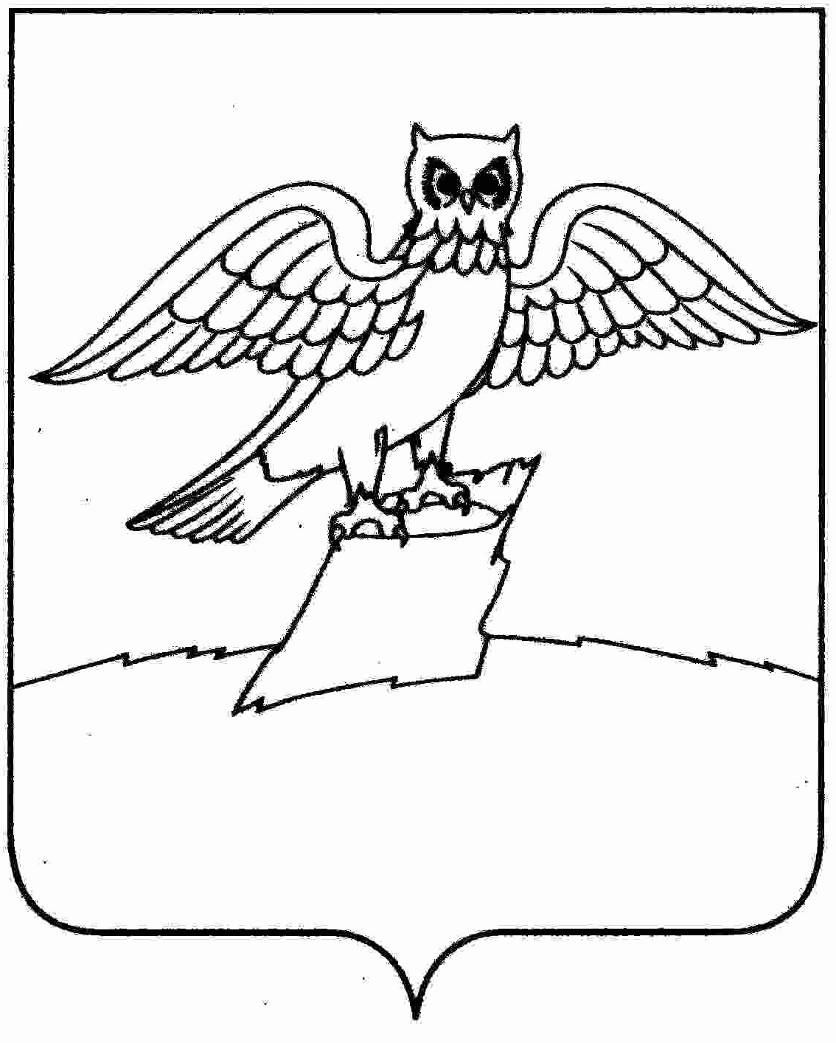 МУНИЦИПАЛЬНОЕ БЮДЖЕТНОЕ УЧРЕЖДЕНИЕ«СПОРТИВНО-ДОСУГОВЫЙ ЦЕНТР «ТОРПЕДО»ГОРОДА КИРЖАЧ КИРЖАЧСКОГО РАЙОНАВЛАДИМИРСКОЙ ОБЛАСТИУтверждаю                                               Директор МБУ СДЦ «Торпедо»__________________ Васильев С.А.                                               "28" января 2021гПЛАН МЕРОПРИЯТИЙ ФЕВРАЛЬ 2021 ГОДдата мероприятиянаименование мероприятияответственный за проведение мероприятияместо проведения  мероприятия01-28/2021Массовое катание на конькахСмирнов В.Р.г. КиржачСтадион МБУ СДЦ «Торпедо»31/01-02/02/2021Первенство Владимирской области по лыжным гонкам среди юношей и девушек (2005-2006 г.р.)Никонов С.Е.г. Владимир06/02/2021Первенство Александровского района по тяжелой атлетике среди юношей и девушек 10-12 летВасильев С.А.Сидоров А.В.г. Струнино06-27/02/2021Кубок города Киржач по футболу «Зимний мяч России»Пронюшкин С.П.г. КиржачСтадион МБУ СДЦ «Торпедо»09-14/02/2021Первенство России по лыжным гонкам среди юношей и девушек(2005-2006 г.р.)Никонов С.Е.г. Сыктывкар10-15/02/2021Турнир по хоккею города Киржач «Золотая шайба»Смирнов В.Р.г. КиржачСтадион МБУ СДЦ «Торпедо»15/02/2021Межрегиональный турнир по боксуРыбак В.С.г. Ногинск19/02/2021Межрегиональное соревнование  по боксу среди юношей и девушек до 17 летРыбак В.С.г. Павловский Посад17-19/02/2021Чемпионат Владимирской области по лыжным гонкам среди муниципальных образований в зачет круглогодичной спартакиадыНиконов С.Е.г. Владимир20/02/2021Областной турнир по тяжелой атлетике среди юношей и девушекВасильев С.А.Сидоров А.В.г. Камешково23/02/2021 Марафон Памяти погибших сотрудников ЦСН ФСБ РоссииНиконов С.Е.г. Киржач24-26/02/2021Первенство Владимирской области по лыжным гонкам среди юношей и девушек(2007-2008 г.р.)Никонов С.Е.г. Муром27-28/02/2021Лыжный марафон памяти А. ПрокуророваНиконов С.Е.г. Владимир27-28/02/2021Кубок по хоккею города Киржач по хоккею с шайбойСмирнов В.Р.г. КиржачСтадион МБУ СДЦ «Торпедо»